Project Archaeology Training Workshop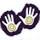 Teacher ApplicationMarch 21, 2020Pueblo Grande MuseumThe Project Archaeology Investigating Shelter professional development workshop will focus on core Project Archaeology inquiry-based social studies and science curricula, which guides students through a complete archaeological investigation. Educators who attend the training will learn to use the curriculum to teach students the components of archaeological education inquiry through various activities and lesson plans.Upon completion of the training, participants will teach the Project Archaeology curricular materials to students through classroom presentations and activities. Participants may be asked to participate in blogs, mentor peer educators and provide program feedback to Arizona Project Archaeology to improve our processes.The Investigating Shelter curriculum guide will be provided to participants free of charge (a $49.95 value). Lunch will be provided for this all-day workshop. When submitting your application please indicate if you have food allergies or have dietary restrictions. Participants will receive a Certificate of Completion. Registration Deadline: March 7, 2020 Please direct questions and submit applications to Jeri Meeks at azprojectarchaeology@gmail.comAPPLICATION:Why would you like to participate in the Project Archaeology training workshop? Are you willing to use Project Archaeology resources and curriculum guides to teach students and mentor peer educators within your school and district?Do you work with any other organizations (museums, science centers, after-school programs, etc.) that specialize in educational activities or programs for youth? If so, how will you incorporate Project Archaeology resources and curriculum with that organization’s youth activities and programs?Would you be able to attend Arizona Project Archaeology meetings (in-person or teleconference) and promote Arizona Project Archaeology at publicity events, school fairs, teacher conferences, etc?First name:Last Name:Phone Number:Phone Number:Email Address:Email Address:School, Subject and Grade:School, Subject and Grade:School District:School District:Is there another teacher we should invite to this, or a future, workshop?Is there another teacher we should invite to this, or a future, workshop?